(Цены указаны на изделия серого цвета)При использовании красящего пигмента цена изделия повышается от 80 до 160 руб. за 1 м.кв.Тротуарная плитка, брусчаткаНаименование
продукцииВид
фотоРазмер камней мм.Кол-во штук в м.кв.Цена руб./м.кв.Тротуарная плитка«Старый камень»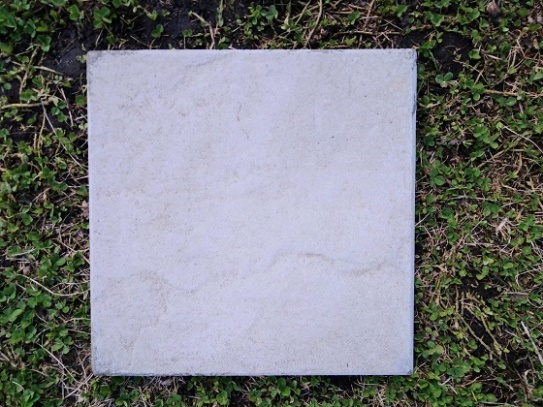 250*250*2516700Тротуарная плитка«Круг»
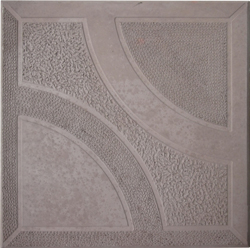 250*250*2516700Тротуарная плитка«Готика»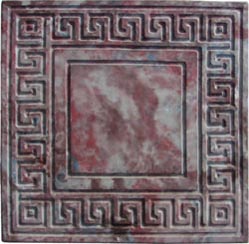 290*290*30 11,8870Тротуарная плитка «Солнце»
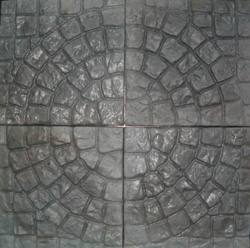 290*290*3511860Тротуарная плитка«Гжель»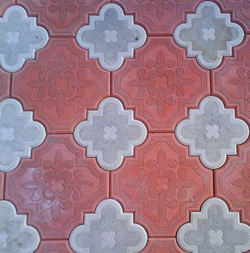 295*295*25215*215*2511,5+11,5730Брусчатка«Клевер краковский»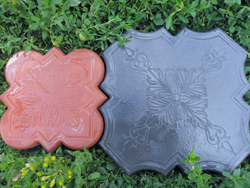 29 * 29*37215* 215*3711,5+11,51300Брусчатка «Гжель толстая»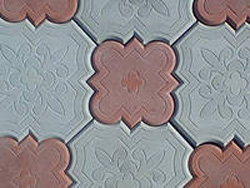 295*295*45215*215*4511,5+11,51300Тротуарная плитка «Паркет»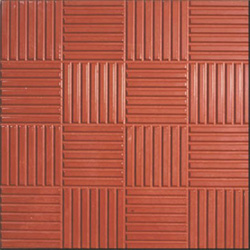 300*300*3011780Тротуарная плитка«Песчаник»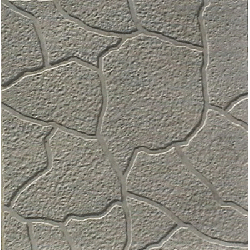 300*300*3011780Тротуарная плитка «Орхидея»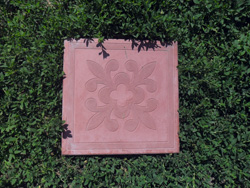 300*300*3011780Тротуарная плитка«Колодец»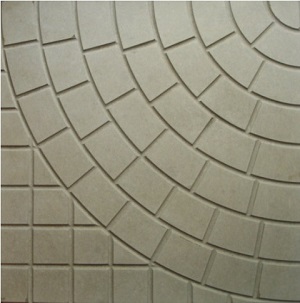 350*350*358,16 860Тротуарная плитка«Северное сияние»
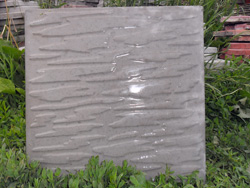 350*350*356,25860Тротуарная плитка«Три доски»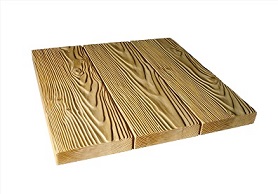 400*400*356,25860Тротуарная плитка«Роза ветров»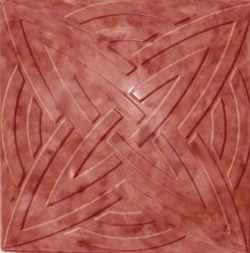 400*400*376,251000Тротуарная плитка«Гладкая»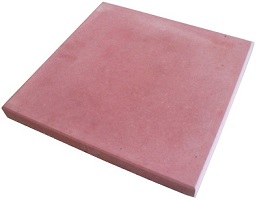 400*400*376,25860Тротуарная плитка«Греция»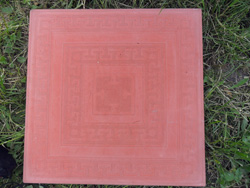 500*500*354860Тротуарная плитка«Ковер»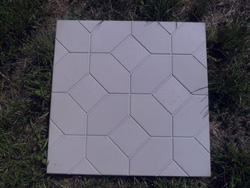 500*500*374860Тротуарная плитка«Каменная роза»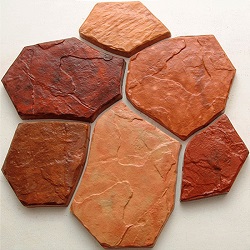 6 камней различной величины. толщина 401 комплект = 0.35 м. кв.510